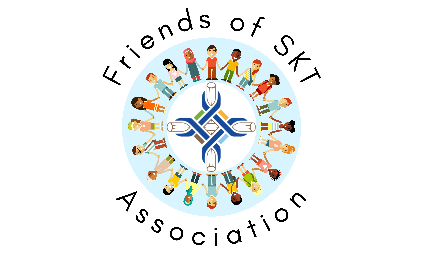 Agenda December 6, 2023Call to order Approval of AgendaReports:Treasurer Report Art CardsFundscripAdmin Report Spending Report (Budget)Old Business:New Business:Raffle for Christmas concertPick movie for January family movie night Current Fundraisers:Grinch Tree take home and in person workshop. Calendar Dates for Fundraising Meetings:January 18February 15March 14April 11May 9June 13 (Offsite?)Adjournment